November 09, 2012Dear Editor,Please find enclosed the edited manuscript in Word format (file name: 666-review.doc).Title: Ovarian Cancer and DNA Repair: DNA Ligase IV as a potential keyAuthor: Joana Assis, Deolinda Pereira, Rui MedeirosName of Journal: World Journal of Clinical OncologyESPS Manuscript NO: 666The manuscript has been improved according to the suggestions of reviewers:1 The title has been updated to 12 words. 2 Revision has been made according to the suggestions of the reviewers:Abstract: change “clearer” to “clear”Correct some grammar/structure mistakes in abstract (change “although remain mostly unknown the mechanisms underlying therapy failure” to “although the mechanisms underlying therapy failure remain mostly unknown”; “concern” to “concerns”), introduction (change “to late diagnosis, since in 75 % of OC cases” to “to late diagnosis since, in 75 % of OC cases”), Ovarian Cancer and DNA Repair (“postulate” to “postulated”, “has been possible” to “has become possible”, “patient” to “patient’s”), DNA Damage Response (“can physically separate” to “can get physically separated”, ablation of “reactive oxygen species” in order to use the abbreviation “ROS”, “resulting frequently” to “frequently resulting”), Ligase IV and its role in oncology (“In spite of” to “Despite”) Introduction: change “according” to “according to”, “based in” to “based on”, “familiar history” to “family history”Ageing was chosen and uniformly used. As not all DNA repair proteins were enzymes we replaced the term “enzymes” by “proteins”Figure 1 and 3 legend were changed from “data adapted from…” to “Adapted from…”. Concerning the copyright issues, we affirm that all submitted images were made by us. We provide a new legend to Figure 2, were we briefly describe the DNA repair pathways mentioned. The authors decided not to give an extensively description of the Homologous Recombination and Non-Homologous End-Joining pathways because there were a great number of review articles about the subject.   As required, we provide decomposable figures.3 References and typesetting were correctedThank you again for publishing our manuscript in the World Journal of Clinical Oncology.Sincerely yours,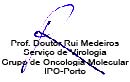 Rui Medeiros, Molecular Oncology Group, Portuguese Institute of Oncology Associate Professor ,ICBAS, Instituto Ciências Biomédicas Abel Salazar (University of Porto) Address:Prof. Dr Rui M Medeiros Molecular Oncology GroupInstituto Português de Oncologia-Porto R. Dr. Ant Bernardino de Almeida 4200-072 Porto, PORTUGAL Tel: 35122 508 4000 (ext 5414) Fax: 35122 508 4001 Email: ruimedei@ipoporto.minsaude.pt; ruimmms@gmail.com